Об утверждении административного регламента предоставления муниципальной услуги «Предоставление жилого помещения муниципального жилищного фонда по договору социального найма»В соответствии с Жилищным кодексом Российской Федерации от 29.12.2004 № 188-ФЗ, Гражданским кодексом Российской Федерации от 30.11.1994 № 51-ФЗ, Федеральным законом от 06.10.2003 №131-ФЗ «Об общих принципах органов местного самоуправления в Российской Федерации», Федеральным законом от 27.07.2010 №210-ФЗ «Об организации предоставления государственных и муниципальных услуг», постановлением администрации Горноуральского городского округа от 30.08.2018 №1544 «О разработке и утверждении административных регламентов осуществления муниципального контроля и административных регламентов предоставления муниципальных услуг», руководствуясь Уставом Горноуральского городского округа, администрация Горноуральского городского округа  ПОСТАНОВЛЯЕТ:Утвердить административный регламент предоставления муниципальной услуги «Предоставление жилого помещения муниципального жилищного фонда по договору социального найма» в новой редакции (приложение).2. Признать утратившими силу:1) постановление администрации Горноуральского городского округа от 24.12.2013 № 3220 «Об утверждении Административного регламента предоставления муниципальной услуги «Предоставление жилого помещения муниципального жилищного фонда по договору социального найма»;2) постановление администрации Горноуральского городского округа от 20.06.2014 № 1696 «О внесении изменений в Административный регламент предоставления муниципальной услуги «Предоставление жилого помещения муниципального жилищного фонда по договору социального найма», утвержденный постановлением администрации 24.12.2013 № 3220.3. Опубликовать настоящее постановление в установленном порядке и разместить на официальном сайте Горноуральского городского округа.4. Контроль за выполнением настоящего постановления возложить на первого заместителя главы администрации Горноуральского городского округа Гудача А.Л.Глава округа								   	   Д.Г. ЛетниковПриложениеУТВЕРЖДЕНпостановлением администрацииГорноуральского городского округаот _____________№_________АДМИНИСТРАТИВНЫЙ РЕГЛАМЕНТпредоставления муниципальной услуги «Предоставление жилого помещения муниципального жилищного фонда по договору социального найма»Раздел 1. Общие положения 	1.1. Административный регламент предоставления муниципальной услуги «Предоставление жилого помещения муниципального жилищного фонда по договору социального найма» (далее – Административный регламент) разработан в целях повышения качества предоставления и доступности муниципальной услуги, создания комфортных условий для получения муниципальной услуги. Административный регламент определяет порядок, сроки и последовательность действий (административных процедур) при предоставлении муниципальной услуги на территории Горноуральского городского округа.1.2. Заявителями на предоставление муниципальной услуги являются (далее – заявители):1) граждане Российской Федерации, состоящие на учете в качестве нуждающихся в предоставлении по договорам социального найма жилых помещений муниципального жилищного фонда Горноуральского городского округа;2) граждане Российской Федерации, проживающие в коммунальной квартире на территории Горноуральского городского округа, в которой освободилась комната муниципального жилищного фонда;3) граждане Российской Федерации, занимающие жилое помещение по договору социального найма на территории Горноуральского городского округа, подлежащее переводу в нежилое помещение, выселяемые из такого помещения наймодателем;4) граждане Российской Федерации, занимающие жилое помещение по договору социального найма в доме на территории Горноуральского городского округа, подлежащем капитальному ремонту или реконструкции, которые не могут быть проведены без выселения нанимателя;5) граждане Российской Федерации, приватизировавшие жилые помещения муниципального жилищного фонда на территории Горноуральского городского округа, являющиеся для них единственным местом постоянного проживания, принявшие решение передать принадлежащие им на праве собственности и свободные от обязательств жилые помещения в муниципальную собственность.В случае обращения за муниципальной услугой через представителя, полномочия последнего должны быть подтверждены в соответствии с действующим законодательством.1.3. Информацию о порядке предоставления муниципальной услуги заявитель может получить:1) в Комитете по управлению муниципальным имуществом и земельным отношениям администрации Горноуральского городского округа (далее – Комитет) во время личного приема, а также посредством телефонной, факсимильной, почтовой, электронной связи.С информацией о месте нахождения, графике работы, телефоне, адресе электронной почты Комитета можно ознакомиться:на информационном стенде, расположенном на 1-м этаже администрации Горноуральского городского округа;на официальном сайте Горноуральского городского округа в разделе «Муниципальные услуги»  (http://www.grgo.ru);на Едином портале государственных и муниципальных услуг (функций) (http://gosuslugi.ru).2) в ГБУ «Многофункциональный центр предоставления государственных и муниципальных услуг» (далее - МФЦ) во время личного приема,  а также по справочному телефону.С информацией о месте нахождения, графике работы, телефонах филиалов МФЦ можно ознакомиться на официальном сайте МФЦ (http://www.mfc66.ru/).1.4. Информирование и консультирование заявителей осуществляется по следующим вопросам:- о нормативных правовых актах, регулирующих предоставление муниципальной услуги;- о порядке представления документов, необходимых для предоставления муниципальной услуги;- о перечне документов, необходимых для предоставления муниципальной услуги;- о порядке и сроках рассмотрения заявлений и документов;- о порядке обжалования действий (бездействия) и решений, осуществляемых и принимаемых в ходе предоставления муниципальной услуги.Максимальное время консультирования заявителя на личном приеме составляет не более 15 минут.1.5. Информирование заявителей о ходе предоставления муниципальной услуги осуществляется специалистами Комитета во время личного приема, по телефону и электронной почте Комитета.В случае обращения за предоставлением муниципальной услуги через МФЦ информация о ходе предоставления муниципальной услуги может быть получена заявителем также в МФЦ.При информировании заявителей о порядке и ходе предоставления муниципальной услуги по их обращениям ответ на обращение направляется заявителю в срок, не превышающий 30 календарных дней со дня регистрации обращения.При подаче заявления о предоставлении муниципальной услуги в электронном виде с использованием Единого портала государственных и муниципальных услуг (функций) информация о ходе предоставления муниципальной услуги направляется в личный кабинет заявителя на Едином портале государственных и муниципальных услуг (функций).Раздел 2. Стандарт предоставления муниципальной услуги2.1. Наименование муниципальной услуги: «Предоставление жилого помещения муниципального жилищного фонда по договору социального найма».2.2. Муниципальную услугу предоставляет администрация Горноуральского городского округа в лице Комитета по управлению муниципальным имуществом и земельным отношениям администрации Горноуральского городского округа (далее – Комитет).2.3. Органы и организации, участвующие в предоставлении муниципальной услуги:- организации, ответственные за регистрацию граждан по месту жительства либо пребывания (управляющие компании, товарищества собственников жилья, жилищно-строительные кооперативы, жилищные кооперативы);- Специализированное областное государственное унитарное предприятие «Областной Центр недвижимости» - Филиал «Горнозаводское Бюро технической инвентаризации»;- Управление Федеральной службы государственной регистрации, кадастра и картографии по Свердловской области;- Управление Пенсионного фонда в Нижнем Тагиле и Пригородном районе;- Межрайонная инспекция федеральной налоговой службы России № 16 по Свердловской области;- Территориальный отраслевой исполнительный орган государственной власти Свердловской области – Управление социальной защиты населения министерства социальной защиты населения Свердловской области по городу Нижнему Тагилу и Пригородному району;- Учреждения государственного воспитания для детей-сирот и детей, оставшихся без попечения родителей;- Межрегиональное регистрационно-экзаменационное отделение Государственной инспекции безопасности дорожного движения при Управлении внутренних дел по городу Нижний Тагил и Пригородному району;- коммерческие организации, имеющие лицензию на осуществление вида деятельности по рыночной оценке стоимости транспортных средств;- нотариусы (в части выдачи доверенностей);- медицинские учреждения (в части выдачи медицинских заключений больному, страдающему тяжелой формой хронического заболевания, при которой совместное проживание с ним в одной квартире невозможно).2.4. Исчерпывающий перечень документов, необходимых для предоставления муниципальной услуги, которые находятся в распоряжении органов, участвующих в предоставлении муниципальных услуг:- выписка из Единого государственного реестра недвижимости об основных характеристиках и зарегистрированных правах на объект недвижимости;- выписка из Единого государственного реестра недвижимости о правах лица на объекты недвижимости.Заявитель может представить указанные документы по собственной инициативе.Указанные документы могут быть получены без участия заявителя в ходе межведомственного информационного обмена. Непредставление заявителем указанных документов не является основанием для отказа заявителю в предоставлении муниципальной услуги.2.5. В соответствии с требованиями подпункта 3 пункта 1 статьи 7 Федерального закона от 27.07.2010 №210-ФЗ «Об организации предоставления государственных и муниципальных услуг» Комитет не вправе требовать от заявителя осуществления действий, необходимых для получения муниципальной услуги и связанных с обращением в иные государственные органы, органы местного самоуправления и организации, за исключением получения услуг, которые являются необходимыми и обязательными для предоставления муниципальных услуг, утвержденными решением Думы Горноуральского городского округа.2.6. Результатом предоставления муниципальной услуги являются:1) постановление администрации Горноуральского городского округа о предоставлении (либо об отказе в предоставлении) жилого помещения по договору социального найма;2) уведомление граждан о принятом решении;3) заключение договора социального найма жилого помещения.2.7. Сроки предоставления муниципальной услуги:1) решение о предоставлении или об отказе в предоставлении жилого помещения по договору социального найма принимается не позднее 30 дней со дня предоставления заявления и документов, указанных в пункте 2.9 раздела 2 настоящего Административного регламента;2) Комитет не позднее 3 рабочих дней со дня принятия решения, уведомляет гражданина, подавшего заявление, о предоставлении либо об отказе в предоставлении жилого помещения по договору социального найма, выдав МФЦ или ему под расписку или направив по почте документ (извещение, уведомление, письменный ответ), подтверждающий принятие такого решения;3) в случае принятия решения о предоставлении жилого помещения по договору социального найма в течение 14 рабочих дней заключается договор социального найма жилого помещения.2.8. Перечень нормативных правовых актов, регулирующих предоставление муниципальной услуги, размещается:- на официальном сайте Горноуральского городского округа в разделе «Муниципальные услуги»  (http://www.grgo.ru); - на Едином портале государственных и муниципальных услуг (функций) (http://gosuslugi.ru).2.9. Перечень документов, необходимых для предоставления муниципальной услуги:1) для заявителей, указанных в подпункте 1 пункта 1.2 раздела 1 настоящего Административного регламента, вставших на учет в качестве  нуждающихся в предоставлении жилых помещений по договору социального найма до 01.03.2005:- заявление о предоставлении жилого помещения по договору социального найма по форме согласно приложению № 1 к настоящему регламенту;- паспорт или иной документ удостоверяющий личность заявителя и каждого члена его семьи (для несовершеннолетних членов семьи - свидетельство о рождении);- справка (выписка из домовой книги), заверенная подписью должностного лица, ответственного за регистрацию граждан по месту пребывания и по месту жительства, подтверждающая место жительство гражданина, подающего заявление, и (или) содержащая сведения о совместно проживающих с ним лицах;- документы, подтверждающие родственные или иные отношения гражданина, подавшего заявление, с совместно проживающими с ним членами семьи, в том числе свидетельства о заключении брака, свидетельства о рождении;- правоустанавливающие и правоподтверждающие документы на жилые помещения, находящиеся в собственности заявителя и членов его семьи, либо занимаемые ими по договору социального найма (ордер, договор социального найма, договор найма, договор приватизации жилого помещения, свидетельство о праве собственности, договор купли-продажи);- справка органов государственной регистрации о наличии или отсутствии жилых помещений на праве собственности у заявителя и всех совместно-проживающих членов семьи (с информацией о сделках с недвижимостью за последние 5 лет);- документы, подтверждающие факт отнесения гражданина к категории граждан, имеющих право на получение жилого помещения по договору социального найма в соответствии с федеральным законом: удостоверение на право пользования льготами, медицинское заключение о заболевании, дающее право на получение жилых помещений по договору социального найма, копия справки врачебно-трудовой экспертной комиссии либо медико-социальной экспертизы об инвалидности, документы, подтверждающие статус детей-сирот и детей, оставшихся без попечения родителей (при наличии);- заключение о признании жилого помещения непригодным для проживания (при наличии);- медицинское заключение о наличии тяжелой формы заболевания у гражданина, при которой совместное проживание с ним в одной квартире невозможно, согласно перечню заболеваний, установленному Правительством Российской Федерации (при наличии);2) для заявителей, указанных в подпункте 1 пункта 1.2 раздела 1 настоящего Административного регламента, вставших на учет в качестве нуждающихся в предоставлении жилых помещений по договору социального найма после 01.03.2005, и заявителей, указанных в подпункте 2 пункта 1.2 раздела 1 настоящего Административного регламента:- заявление о предоставлении жилого помещения по договору социального найма по форме согласно приложению № 1 к настоящему регламенту;- паспорт или иной документ удостоверяющий личность заявителя и каждого члена его семьи (для несовершеннолетних членов семьи - свидетельство о рождении);- справка (выписка из домовой книги), заверенная подписью должностного лица, ответственного за регистрацию граждан по месту пребывания и по месту жительства, подтверждающая место жительство гражданина, подающего заявление, и (или) содержащая сведения о совместно проживающих с ним лицах;- документы, подтверждающие родственные или иные отношения гражданина, подавшего заявление, с совместно проживающими с ним членами семьи, в том числе свидетельства о заключении брака, свидетельства о рождении;- справки, подтверждающие получение доходов, подлежащих налогообложению налогом на доходы физических лиц, одиноко проживающим гражданином или каждым членом семьи, в случаях, если эти лица не были обязаны подавать налоговые декларации по налогу на доход физических лиц в соответствии с законодательством Российской Федерации о налогах и сборах за 3 года, предшествующих году, в котором подано заявление о предоставлении жилого помещения по договору социального найма (с места работы и из инспекции федеральной налоговой службы);- копии налоговых деклараций за соответствующий налоговый период, поданных в соответствии с законодательством Российской Федерации о налогах и сборах, заверенные налоговыми органами, предоставляются за три года, предшествующих году, в котором подано заявление о предоставлении жилого помещения по договору социального найма, по следующим налогам: налогу на доходы физических лиц, единому налогу на вмененный доход, единому налогу, уплачиваемому при применении упрощенной системы налогообложения, сельскохозяйственному налогу;- копии документов, удостоверяющих право применения индивидуальным предпринимателем упрощенной системы налогообложения на основе патента, в случаях, если эти лица в соответствии с законодательством РФ применяли упрощенную систему налогообложения на основе патента;- справки о доходах, полученных в виде пенсий по государственному пенсионному обеспечению и (или) трудовой пенсии в течение 3 лет, предшествующих году, в котором подано заявление о предоставлении жилого помещения по договору социального найма, из органов, осуществляющих пенсионное обеспечение;- справки, подтверждающие получение пожизненного содержания выплачиваемому пребывающему в отставке судье за 3 года, предшествующих году, в котором подано заявление о предоставлении жилого помещения по договору социального найма, из управления Судебного департамента по Свердловской области, в котором гражданин получает такое содержание;- правоустанавливающие и правоподтверждающие документы на жилые дома, квартиры, дачи, гаражи, иные строения, помещения и сооружения, земельные участки, транспортные средства, подлежащие налогообложению, находящиеся в собственности заявителя и членов его семьи, либо занимаемые ими по договору социального найма (ордер, договор социального найма, договор найма, договор приватизации жилого помещения, свидетельство о праве собственности, договор купли-продажи);- справка органов государственной регистрации о наличии или отсутствии жилых помещений на праве собственности у заявителя и всех совместно-проживающих членов семьи (с информацией о сделках с недвижимостью за последние 5 лет);- справка о стоимости недвижимого имущества для исчисления налоговой базы по налогу на имущество (при наличии в собственности у заявителя либо членов его семьи недвижимого имущества); - справка о наличии (отсутствии) транспортного средства у заявителя и членов его семьи;- справка о рыночной стоимости транспортного средства или аналогичного имущества по состоянию на 1 января года, в котором подано заявление о предоставлении жилого помещения по договору социального найма (при наличии у заявителя либо членов его семьи транспортного средства);- копия трудовой книжки (на всех совершеннолетних членов семьи);- документы, подтверждающие факт отнесения гражданина к категории граждан, имеющих право на получение жилого помещения по договору социального найма в соответствии с федеральным законом: удостоверение на право пользования льготами, медицинское заключение о заболевании, дающее право на получение жилых помещений по договору социального найма, копия справки врачебно-трудовой экспертной комиссии либо медико-социальной экспертизы об инвалидности, документы, подтверждающие статус детей-сирот и детей, оставшихся без попечения родителей (в случае, если заявитель состоит на учете в качестве нуждающихся в  предоставлении по договорам социального найма жилых помещений, с учетом льготной категории);3) для заявителей, указанных в подпунктах 3,4,5 пункта 1.2 раздела 1 настоящего Административного регламента:- заявление на предоставление жилого помещения по договору социального найма по форме согласно приложению № 2 к настоящему Административному регламенту (для заявителей, указанных в подпунктах 3,4 пункта 1.2 раздела 1 настоящего Административного регламента), согласно приложению № 3 к настоящему Административному регламенту (для заявителей, указанных в подпункте 5 пункта 1.2 раздела 1 настоящего регламента);- паспорт или временное удостоверение личности (в случае отсутствия паспорта) заявителя и каждого члена его семьи (для несовершеннолетних членов семьи - свидетельство о рождении);- документы, подтверждающие родственные или иные отношения гражданина, подавшего заявление, с совместно проживающими с ним членами семьи, в том числе свидетельства о заключении брака, свидетельства о рождении;- справка (выписка из домовой книги), заверенная подписью должностного лица, ответственного за регистрацию граждан по месту пребывания и по месту жительства, подтверждающая место жительство гражданина, подающего заявление, и (или) содержащая сведения о совместно проживающих с ним лицах;- правоустанавливающий документ на занимаемое жилое помещение;- справка органов государственной регистрации о наличии или отсутствии жилых помещений на праве собственности у заявителя и всех совместно-проживающих членов семьи с информацией о сделках с недвижимостью за последние 5 лет (для заявителей, указанных в подпунктах 4,5 пункта 1.2 раздела 1 настоящего Административного регламента).Указанные в пункте 2.8 раздела 2 настоящего Административного регламента документы заявитель может получить путем обращения через федеральную государственную информационную систему «Единый портал государственных и муниципальных услуг» на сайте в сети Интернет по адресу: http://www.gosuslugi.ru/ru/ (при наличии возможности предоставления таких услуг через портал) либо путем обращения лично в соответствующие организации:- для получения справки (выписки из домовой книги), заверенной подписью должностного лица, ответственного за регистрацию граждан по месту пребывания и по месту жительства, подтверждающей место жительство гражданина, подающего заявление, и (или) содержащей сведения о совместно проживающих с ним лицах, заявитель может обратиться в территориальные администрации Горноуральского городского округа по месту регистрации с документами, удостоверяющими личность, правоустанавливающими документами на жилое помещение, домовой книгой (при наличии);- для получения справок, подтверждающих получение доходов, подлежащих налогообложению налогом на доходы физических лиц, одиноко проживающим гражданином или каждым членом семьи, в случаях, если эти лица не были обязаны подавать налоговые декларации по налогу на доход физических лиц в соответствии с законодательством Российской Федерации о налогах и сборах за 3 года, предшествующих году, в котором подано заявление о предоставлении жилого помещения по договору социального найма, копий налоговых деклараций за соответствующий налоговый период, поданных в соответствии с законодательством Российской Федерации о налогах и сборах, заверенные налоговыми органами, за три года, предшествующих году, в котором подано заявление о предоставлении жилого помещения по договору социального найма, по следующим налогам: налогу на доходы физических лиц, единому налогу на вмененный доход, единому налогу, уплачиваемому при применении упрощенной системы налогообложения, сельскохозяйственному налогу, а также копий документов, удостоверяющих право применения индивидуальным предпринимателем упрощенной системы налогообложения на основе патента, в случаях, если эти лица в соответствии с законодательством Российской Федерации применяли упрощенную систему налогообложения на основе патента, заявитель может обратиться с документом, удостоверяющим личность, в Межрайонную инспекцию федеральной налоговой службы России № 16 по Свердловской области;- для получения справок о доходах, полученных в виде пенсий по государственному пенсионному обеспечению и (или) трудовой пенсии в течение 3 лет, предшествующих году, в котором подано заявление о предоставлении жилого помещения по договору социального найма, заявитель может обратиться с документом, удостоверяющим личность, в Управление Пенсионного фонда в Нижнем Тагиле и Пригородном районе;- для получения справок, подтверждающих получение пожизненного содержания выплачиваемому пребывающему в отставке судье за 3 года, предшествующих году, в котором подано заявление о предоставлении жилого помещения по договору социального найма, заявитель с документом, удостоверяющим личность, может обратиться в суд, в котором он получает такое содержание;- для получения справок органов государственной регистрации о наличии или отсутствии жилых помещений на праве собственности у заявителя и всех совместно-проживающих членов семьи (с информацией о сделках с недвижимостью за последние 5 лет) заявитель с документами, удостоверяющими личность, может обратиться в Филиал «Горнозаводское Бюро технической инвентаризации» Специализированного областного государственного унитарного предприятия «Областной  Центр недвижимости»;- для получения справок, подтверждающих получение доходов, подлежащих налогообложению налогом на доходы физических лиц, одиноко проживающим гражданином или каждым членом семьи, в случаях, если эти лица не были обязаны подавать налоговые декларации по налогу на доход физических лиц в соответствии с законодательством Российской Федерации о налогах и сборах за 3 года, предшествующих году, в котором подано заявление о предоставлении жилого помещения по договору социального найма, а также копии трудовой книжки заявитель с документом, удостоверяющим личность, может обратиться в организации и предприятия по месту своей работы;- для получения справки о стоимости недвижимого имущества для исчисления налоговой базы по налогу на имущество заявитель с документом, удостоверяющим личность, и правоустанавливающим документом может обратиться в Филиал «Горнозаводское Бюро технической инвентаризации» Специализированного областного государственного унитарного предприятия «Областной  Центр недвижимости»;- для получения справки о наличии (отсутствии) транспортного средства у заявителя и членов его семьи заявитель может обратиться с документом, удостоверяющим личность, в Межрегиональное регистрационно-экзаменационное отделение Государственной инспекции безопасности дорожного движения при Управлении внутренних дел по городу Нижний Тагил и Пригородному району;- для получения справки о рыночной стоимости транспортного средства или аналогичного имущества по состоянию на 1 января года, в котором подано заявление о предоставлении по договору социального найма жилого помещения, заявитель с документом, удостоверяющим личность, техническим паспортом на транспортное средство и правоустанавливающим документом может обратиться в коммерческие организации, имеющие лицензию на осуществление указанного вида деятельности;- для получения медицинского заключения о наличии тяжелой формы заболевания у гражданина, при которой совместное проживание с ним в одной квартире невозможно, согласно перечню заболеваний, установленному Правительством Российской Федерации, заявитель может обратиться в лечебное учреждение по месту своего жительства.2.10. В предоставлении муниципальной услуги в рамках межведомственного взаимодействия участвуют следующие федеральные органы исполнительной власти:- Управление Федеральной службы государственной регистрации, кадастра и картографии по Свердловской области.2.11. Перечень оснований для отказа в приеме документов, необходимых для предоставления муниципальной услуги:- в представленных документах выявлены недостоверные сведения;- отсутствие документов, указанных в пункте 2.8 раздела 2 настоящего Административного регламента (кроме сведений из Управления Федеральной службы государственной регистрации, кадастра и картографии);- тексты документов написаны неразборчиво, без указаний фамилии, имени, отчества физического лица, адреса его места жительства, в документах имеются подчистки, приписки, зачеркнутые слова и иные неоговоренные исправления.2.12. Перечень оснований для отказа в предоставлении муниципальной услуги:Отказ в предоставлении жилого помещения по договору социального найма допускается в случае:1) предоставления заявления и документов лицом, не указанным в пункте 1.2 раздела 1 настоящего Административного регламента;2) не предоставления документов, предусмотренных в пункте 2.8 раздела 2 настоящего Административного регламента;3) предоставления документов, которые не подтверждают право заявителя на предоставление жилого помещения по договору социального найма:- обеспеченность заявителя общей площадью жилого помещения составляет более учетной нормы площади жилого помещения по договору социального найма на одного человека, установленной на территории Горноуральского городского округа (для заявителей, указанных в подпункте 1 пункта 1.2 раздела 1 настоящего Административного регламента);- заявитель не подтвердил малоимущность (для заявителей, указанных в подпункте 1 пункта 1.2 раздела 1 настоящего Административного регламента, вставших на учет после 01.03.2005 с учетом малоимущности);- заявитель не подтвердил наличие отнесения его к категории граждан, имеющих право на получение жилого помещения по договору социального найма в соответствии с федеральным законом (для заявителей, указанных в подпункте 1 пункта 1.2 раздела 1 настоящего Административного регламента, вставших на учет после 01.03.2005 с учетом льготной категории без подтверждения малоимущности);- заявитель не подтвердил наличие оснований для предоставления жилого помещения по договору социального найма в соответствии с частями 1,2 статьи 59 Жилищного Кодекса Российской Федерации (для заявителей, указанных в подпункте 2 пункта 1.2 раздела 1 настоящего Административного регламента);- заявитель не подтвердил наличие оснований для заключения договора социального найма в соответствии со статьей 20 Федерального закона                 № 189-ФЗ от 29.12.2004 «О введении в действие Жилищного Кодекса Российской Федерации» (для заявителей, указанных в подпункте 5 пункта 1.2 раздела 1 настоящего Административного регламента);4) отсутствия свободных жилых помещений в муниципальном жилищном фонде социального использования.2.13. Перечень услуг, которые являются необходимыми и обязательными для предоставления муниципальной услуги: - предоставление выписки из домовой книги (для граждан, зарегистрированных в частном секторе), заверенной подписью должностного лица, ответственного за регистрацию граждан по месту пребывания или по месту жительства (осуществляется бесплатно специалистами территориальных администраций, либо другой организацией, ответственной за регистрационный учет: управляющей компанией, товариществом собственников жилья, жилищно-строительным кооперативом, жилищным кооперативом);- предоставление справок, подтверждающих получение доходов, подлежащих налогообложению налогом на доходы физических лиц, одиноко проживающим гражданином или каждым членом семьи, в случаях, если эти лица не были обязаны подавать налоговые декларации по налогу на доход физических лиц в соответствии с законодательством Российской Федерации о налогах и сборах за 3 года, предшествующих году, в котором подано заявление о предоставлении жилого помещения по договору социального найма (осуществляется бесплатно организациями, с которыми заявитель и (или) члены его семьи состоят либо состояли в трудовых отношениях);- предоставление справки о стоимости недвижимого имущества для исчисления налоговой базы по налогу на имущество (осуществляется платно Филиалом «Горнозаводское Бюро технической инвентаризации» Специализированного областного государственного унитарного предприятия «Областной  Центр недвижимости» на основании постановления Правительства РФ от 04.12.2000 № 921 «О государственном техническом учете и технической инвентаризации в Российской Федерации объектов капитального строительства»);- предоставление справки Филиала «Горнозаводское Бюро технической инвентаризации» Специализированного областного государственного унитарного предприятия «Областной  Центр недвижимости» о наличии (отсутствии) в собственности жилых помещений (осуществляется платно Филиалом «Горноуральского Бюро технической инвентаризации» Специализированного областного государственного унитарного предприятия «Областной Центр недвижимости» на основании постановления Правительства РФ от 04.12.2000 № 921 «О государственном техническом учете и технической инвентаризации в РФ объектов капитального строительства»);- предоставление справки о рыночной стоимости транспортного средства (осуществляется платно коммерческими организациями, имеющими лицензию на осуществление указанного вида деятельности).2.14. Предоставление  муниципальной услуги осуществляется без взимания платы, госпошлина не взимается.2.15. Максимальный срок ожидания в очереди при подаче заявления о предоставлении муниципальной услуги не может превышать 15 минут. Максимальный срок ожидания в очереди при получении результата предоставления услуги не может превышать 15 минут. 2.16. Срок регистрации заявления о предоставлении муниципальной услуги составляет 1 рабочий день.2.17. Требования к помещениям, в которых предоставляется муниципальная услуга:1) места для ожидания в очереди находятся в холле или ином специально приспособленном помещении, оборудуются стульями и (или) кресельными секциями;2) для обеспечения возможности оформления документов места для приема заявителей оборудуются стульями и столами, оснащаются канцелярскими принадлежностями, обеспечиваются образцом для заполнения заявления;3) места для информирования заявителей оборудуются визуальной, текстовой информацией, размещаемой на информационном стенде, который располагается в местах, обеспечивающих свободный доступ к ним.Помещение, в котором предоставляется муниципальная услуга, должно быть доступно для инвалидов в соответствии с законодательством Российской Федерации о социальной защите инвалидов.2.18. Показателями доступности муниципальной услуги являются:1) транспортная доступность к местам предоставления муниципальной услуги;2) оборудование территорий, прилегающих к месторасположению мест предоставления муниципальной услуги, местами для парковки автотранспортных средств, в том числе для лиц с ограниченными возможностями здоровья, инвалидов;3) обеспечение возможности направления заявления и документов, необходимых для предоставления муниципальной услуги, в электронной форме;4) возможность получения муниципальной услуги заявителем в МФЦ; 5) размещение полной, достоверной и актуальной информации о муниципальной услуге на официальном сайте Горноуральского городского округа, Едином портале государственных и муниципальных услуг (функций), на информационных стендах в помещении администрации Горноуральского городского округа;6) возможность получения информации о ходе предоставления муниципальной услуги, в том числе в электронном виде.Возможность получения муниципальной услуги в территориальных органах администрации Горноуральского городского округа (экстерриториальный принцип) не предусмотрен.2.19. Показателями качества муниципальной услуги являются:1) соблюдение срока предоставления муниципальной услуги;2) соблюдение норматива ожидания в очереди при подаче заявления на предоставление муниципальной услуги, а также при получении результата предоставления муниципальной услуги;3) количество взаимодействий заявителя с должностными лицами при предоставлении муниципальной услуги не более 2-х;3) отсутствие обоснованных жалоб на действия (бездействие) должностных лиц, осуществленные в ходе предоставления муниципальной услуги.2.20. Иные требования к предоставлению муниципальной услуги:- при обращении за получением муниципальной услуги в электронной форме допускаются к использованию виды электронной подписи в соответствии с Правилами определения видов электронной подписи, использование которых допускается при обращении за получением государственных и муниципальных услуг, утвержденными Постановлением Правительства Российской Федерации от 25.06.2012 № 634 «О видах электронной подписи, использование которых допускается при обращении за получением государственных и муниципальных услуг».Раздел 3. Состав, последовательность и сроки выполнения административных процедур (действий). Требования к порядкуих выполнения3.1. Исчерпывающий перечень административных процедур (действий) при предоставлении муниципальной услуги:1) прием заявлений о предоставлении жилых помещений по договорам социального найма и приложенных к ним документов;2) проверка наличия оснований для предоставления жилого помещения и подбор варианта жилого помещения заявителям, указанным в подпункте 1 пункта 1.2 раздела 1 настоящего Административного регламента;3) принятие решения о предоставлении (либо об отказе в предоставлении) жилого помещения по договору социального найма;4) уведомление гражданина о принятом решении;5) заключение договора социального найма жилого помещения (при принятии решения о предоставлении жилого помещения). 3.2. Прием заявлений о предоставлении жилых помещений по договорам социального найма и приложенных к ним документов:1) специалист Комитета в установленные дни осуществляет прием от заявителей документов, указанных в пункте 2.8 раздела 2 настоящего Административного регламента (документы, удостоверяющие личность, подтверждающие родственные отношения, представляются в оригиналах и копиях. Копии документов после их проверки на соответствие оригиналу заверяются лицом, осуществляющим прием документов. Все остальные документы предоставляются в оригиналах.);2) специалист Комитета на приеме документов от заявителя проверяет полноту, правильность оформления и заверения представленных документов;3) заявление регистрируется  в день предоставления в Комитет. 3.3. Проверка наличия оснований для предоставления жилого помещения и подбор варианта жилого помещения заявителям, указанным в подпункте 1 пункта 1.2 раздела 1 настоящего Административного регламента:1) при предоставлении жилого помещения муниципального жилищного фонда социального использования специалист Комитета проводит проверку учетного дела гражданина, состоящего под №1 на учете в качестве нуждающихся в предоставлении по договорам социального найма жилых помещений муниципального жилищного фонда на дату распределения жилого помещения. Проверяется наличие нуждаемости в жилых помещениях, предоставляемых по договорам социального найма в соответствии со статьей 51 Жилищного Кодекса РФ. Для граждан, принятых на такой учет после 01.03.2005, кроме нуждаемости проверяется малоимущность либо факт отнесения гражданина к категории граждан, имеющих право на получение жилого помещения по договору социального найма в соответствии с федеральным законом (в случае, если он состоит на учете только с учетом льготной категории);2) при подтверждении наличия оснований для предоставления жилого помещения по договору социального специалист Комитета определяет размер необходимой для предоставления общей площади жилого помещения. По договору социального найма жилое помещение должно предоставляться гражданам в порядке очередности по месту их жительства (в границах соответствующего населенного пункта) общей площадью на одного человека не менее нормы предоставления. Жилое помещение по договору социального найма может быть предоставлено общей площадью, превышающей норму предоставления на одного человека, но не более чем в два раза, если такое жилое помещение представляет собой одну комнату или однокомнатную квартиру либо предназначено для вселения гражданина, страдающего одной из тяжелых форм хронических заболеваний, указанных в предусмотренном пунктом 4 части 1 статьи 51 Жилищного кодекса РФ перечне. При определении общей площади жилого помещения, предоставляемого по договору социального найма гражданину, имеющему в собственности жилое помещение, учитывается площадь жилого помещения, находящегося у него в собственности. При предоставлении гражданину жилого помещения по договору социального найма учитываются действия и гражданско-правовые сделки с жилыми помещениями, совершение которых привело к уменьшению размера занимаемых жилых помещений или к их отчуждению. Указанные сделки и действия учитываются за пятилетний период, предшествующий предоставлению гражданину жилого помещения по договору социального найма. Заявителям, занимающим жилые помещения на условиях социального найма, при их согласии, может быть предоставлено жилое помещение по договору социального найма в дополнение к занимаемому на условиях социального найма жилому помещению (в данном случае при определении общей площади предоставляемого жилого помещения учитывается площадь занимаемого на условиях социального найма жилого помещения), либо взамен такого помещения (в данном случае при определении общей площади предоставляемого жилого помещения не учитывается площадь занимаемого на условиях социального найма жилого помещения, которое подлежит передаче заявителем администрации);3) при наличии свободного жилого помещения необходимой площадью специалист Комитета приглашает гражданина по телефону либо письмом с указанием срока явки для предложения ему жилого помещения путем выдачи смотрового талона (максимальный срок для осмотра жилого помещения составляет 3 рабочих дня). В случае, если в срок, указанный в письме, гражданин не подходит в Комитет и письменно не уведомляет о причинах неявки, данный факт расценивается как отказ от предоставления жилого помещения и оно будет предложено другим гражданам в порядке очередности;4) при согласии на предоставление предложенного варианта жилого помещения гражданин подает заявление с документами, указанными в пункте 2.14 раздела 2 настоящего Административного регламента. В случае отказа жилое помещение предлагается для осмотра в порядке очередности другим гражданам с аналогичной последовательностью действий, указанных в подпунктах 1-4 пункта 3.2 настоящего Административного регламента. 3.4. Принятие решения о предоставлении (либо об отказе в предоставлении) жилого помещения по договору социального найма:1) специалист Комитета в течение двух рабочих дней с момента поступления заявления в Комитет анализирует сведения о наличии (отсутствии) оснований для предоставления жилого помещения по договору социального найма;2) для заявителей, указанных в подпунктах 3, 4 пункта 1.2 раздела 1 настоящего регламента: при наличии оснований, специалист Комитета проводит подбор и предложение заявителю варианта жилого помещения муниципального жилищного фонда социального использования. Предоставляемое заявителям другое жилое помещение по договору социального найма должно быть благоустроенным применительно к условиям соответствующего населенного пункта, равнозначным по общей площади ранее занимаемому жилому помещению, отвечать установленным требованиям и находиться в границах данного населенного пункта. С учетом конструктивных особенностей жилых помещений допускается предоставление жилого помещения, превышающего площадь освобождаемого жилого помещения, но соответствующего количеству жилых комнат в ранее занимаемом жилом помещении, при согласии заявителя ему может быть предоставлено жилое помещение меньшей площадью ранее занимаемого жилого помещения. Если заявитель и проживающие совместно с ним члены его семьи до выселения занимали квартиру или не менее чем две комнаты, наниматель соответственно имеет право на получение квартиры или на получение жилого помещения, состоящего из того же числа комнат, в коммунальной квартире;3) специалист Комитета подготавливает информацию и передает заявление со всеми документами на заседание жилищной комиссии (далее - Комиссия); 4) предложения о предоставлении или об отказе в предоставлении жилого помещения по договору социального найма рассматриваются на заседании Комиссии, которое проводится не реже одного раза в месяц;5) на основании предложений Комиссии о предоставлении (либо об отказе в предоставлении) жилого помещения по договору социального найма специалист Комитета в течении трех дней проведения заседания Комиссии готовит проект соответствующего постановления администрации Горноуральского городского округа и направляет его на согласование и подписание в соответствии с установленным порядком издания муниципальных правовых актов (согласование проекта проводится в течение 10 рабочих дней);6) постановление Администрации о предоставлении (отказе в предоставлении) жилого помещения муниципального  жилищного фонда социального использования является решением по существу заявления. Специалист Комитета в течение одного рабочего дня с момента принятия решения готовит выписки из постановления администрации Горноуральского городского округа по каждому заявителю.3.5. Уведомление гражданина о принятом решении:1) не позднее чем через три рабочих дня со дня принятия решения о предоставлении (отказе в предоставлении) жилого помещения по договору социального найма специалист Комитета готовит извещения заявителям;2) специалист Комитета направляет в адрес заявителя почтой (либо вручает лично под роспись) извещение о принятом решении в письменной форме. Решение может быть обжаловано гражданином в судебном порядке.3.6. Заключение договора социального найма жилого помещения (при принятии решения о предоставлении жилого помещения):1) специалист Комитета, в течение двух рабочих дней после получения документов готовит договор социального найма жилого помещения; 2) специалист Комитета на личном приеме знакомит гражданина с подписанным договором. После ознакомления гражданин в присутствии специалиста Комитета подписывает договор, далее специалист вносит сведения о заключенном договоре в книгу выдачи договоров социального найма жилых помещений. Первый экземпляр договора выдается гражданину, второй экземпляр и документы хранятся в Комитете;3) в случае неявки гражданина для заключения договора социального найма или отказа в заключении договора найма в течение 30 дней со дня уведомления о принятии решения о предоставлении жилого помещения гражданину, принятое ранее решение отменятся постановлением администрации Горноуральского городского округа, с уведомлением гражданина не позднее чем через три рабочих дня со дня принятия такого решения в письменной форме. Жилое помещение распределяется в установленном законодательством порядке другим гражданам.3.7. Особенности выполнения административных процедур в электронной форме.Перечень административных процедур (действий) при предоставлении муниципальной услуги в электронной форме:1) прием заявления и прилагаемых к нему документов в электронной форме и регистрация заявления;2) предоставление заявителем оригиналов документов, поданных в электронной форме;3) рассмотрение заявления и принятие решения;4) уведомление заявителя о принятом решении.Заявление в форме электронного документа может быть направлено заявителем по выбору заявителя:путем заполнения формы запроса, размещенной на Едином портале государственных и муниципальных услуг (функций) (www.gosuslugi.ru) (далее - Единый портал) посредством отправки через личный кабинет;путем направления электронного документа в администрацию Горноуральского городского округа на электронную почту prigorod@palladant.ru. Для подачи заявления в электронном виде с использованием Единого портала заявителю необходимо быть зарегистрированным на Едином портале и выполнить следующие действия:1) выбрать в разделе «Личный кабинет» последовательно пункты меню «Органы власти», «Органы местного самоуправления», «Пригородный район», «ОМСУ», «Предоставление жилого помещения муниципального жилищного фонда по договору социального найма», затем «Получить услугу»;2) заполнить форму заявления;3) загрузить предварительно отсканированные в формате PDF копии документов, перечисленных в пункте 2.8 раздела 2 настоящего Административного регламента; 4) подтвердить необходимость получения услуги, выбрав пункт меню «Подать заявление».  При подаче заявления в форме электронного документа к нему прилагаются документы, перечисленные в пункте 2.8 раздела 2 раздела 2 настоящего Административного регламента. Заявитель вправе представить с заявлением документы, перечисленные в пункте 2.8 раздела 2 настоящего Административного регламента. К заявлению прилагается копия документа, удостоверяющего личность заявителя (удостоверяющего личность представителя заявителя, если заявление представляется представителем заявителя) в виде электронного образа такого документа.Представление копии документа, удостоверяющего личность заявителя или представителя заявителя, не требуется в случае представления заявления посредством отправки через личный кабинет Единого портала. В случае представления заявления представителем заявителя, действующим на основании доверенности, к заявлению также прилагается доверенность в виде электронного образа такого документа.Заявление, представленное с нарушением изложенного порядка, не рассматривается.Не позднее пяти рабочих дней со дня представления такого заявления Комитет направляет заявителю на указанный в заявлении адрес электронной почты (при наличии) заявителя или иным указанным в заявлении способом уведомление с указанием допущенных нарушений требований, в соответствии с которыми должно быть представлено заявление.По результатам рассмотрения заявления и прилагаемых к нему документов в электронной форме заявителю направляется в электронной форме  уведомление об отказе в заключение договора социального найма жилого помещения либо уведомление о необходимости явиться в Комитет для подписания договора социального найма жилого помещения муниципального жилищного фонда.  3.8. Особенности выполнения административных процедур (действий) МФЦ.Перечень административных процедур (действий), выполняемых МФЦ при предоставлении муниципальной услуги:1) информирование заявителей о порядке предоставления муниципальной услуги;2) прием и регистрация заявления и прилагаемых к нему документов;3) формирование и направление пакета документов заявителя в администрацию Горноуральского городского округа;4) выдача заявителю результата предоставления муниципальной услуги. В случае подачи заявления посредством МФЦ, прием и регистрация документов, необходимых для предоставления муниципальной услуги, указанных в пункте 2.8 раздела 2 настоящего Административного регламента осуществляет специалист МФЦ, в соответствии с правилами регистрации, установленными в МФЦ.Специалист МФЦ осуществляет проверку копий предоставляемых документов (за исключением нотариально заверенных) их оригиналам, заверяет сверенные с оригиналами копии документов и возвращает оригинал заявителю.Документы, принятые в МФЦ, не позднее следующего рабочего дня после приема и регистрации передаются в администрацию Горноуральского городского округа.Результат предоставления муниципальной услуги выдается специалистом МФЦ после его получения из администрации Горноуральского городского округа. В МФЦ производится только выдача результата, а направление по почтовому адресу не осуществляется.3.9. В случае выявления заявителем опечаток, ошибок в полученном заявителем документе, являющемся результатом предоставления муниципальной услуги, заявитель вправе обратиться в администрацию Горноуральского городского округа с заявлением об исправлении допущенных опечаток и ошибок в выданных в результате предоставления муниципальной услуги документах.Заявление об исправлении опечаток и (или) ошибок с указанием способа информирования о результатах его рассмотрения и документы, в которых содержатся опечатки и (или) ошибки, представляются следующими способами:- на бумажном носителе в Комитет (заявителем представляется копия документа с опечатками и (или) ошибками);- в электронной форме в отсканированном виде по адресу электронной почты prigorod@palladant.ru.Основанием для начала процедуры по исправлению опечаток и (или) ошибок, допущенных в документах, выданных в результате предоставления муниципальной услуги (далее - процедура), является поступление в администрацию Горноуральского городского округа заявления об исправлении опечаток и (или) ошибок в документах, выданных в результате предоставления муниципальной услуги (далее - заявление об исправлении опечаток и (или) ошибок).Прием и регистрация заявления об исправлении опечаток и (или) ошибок осуществляется в соответствии с пунктом 3.2 настоящего Административного регламента.Зарегистрированное заявление передается председателю Комитета по управлению муниципальным имуществом и земельным отношениям администрации Горноуральского городского округа, который передает заявление специалисту Комитета в соответствии с распределением должностных обязанностей.По результатам рассмотрения заявления об исправлении опечаток и (или) ошибок специалист Комитета в течение 3 рабочих дней:			- принимает решение об исправлении опечаток и (или) ошибок, допущенных в документах, выданных в результате предоставления муниципальной услуги, готовит исправленный документ, направляет заявителю способом, указанным в заявлении об исправлении опечаток и (или) ошибок, исправленный документ;			- принимает решение об отсутствии необходимости исправления опечаток и (или) ошибок, допущенных в документах, выданных в результате предоставления муниципальной услуги, и готовит мотивированный отказ в исправлении опечаток и (или) ошибок, допущенных в документах, выданных в результате предоставления муниципальной услуги.При исправлении опечаток и (или) ошибок, допущенных в документах, выданных в результате предоставления муниципальной услуги, не допускается:- изменение содержания документов, являющихся результатом предоставления муниципальной услуги;- внесение новой информации, сведений из вновь полученных документов, которые не были представлены при подаче заявления о предоставлении муниципальной услуги.Максимальный срок исполнения административной процедуры составляет не более 5 календарных дней.Результатом процедуры является:- исправленный документ, являющийся результатом предоставления муниципальной услуги;- мотивированный отказ в исправлении опечаток и (или) ошибок, допущенных в документах, выданных в результате предоставления муниципальной услугиВыдача заявителю исправленного документа производится в порядке, установленном пунктом 3.5 Административного регламента.Способами фиксации результата выполнения административной процедуры являются регистрация исправленного документа или письменного отказа в исправлении  опечаток и (или) ошибок, допущенных в документах, выданных в результате предоставления муниципальной услуги, брошюруются в дело. Раздел 4. Формы контроля за исполнением регламента4.1. В целях эффективности, полноты и качества оказания муниципальной услуги осуществляется контроль за исполнением муниципальной услуги (далее – контроль).Задачами осуществления контроля являются:- соблюдение настоящего Административного регламента;- предупреждение и пресечение возможных нарушений прав и законных интересов заявителей;- выявление имеющихся нарушений прав и законных интересов заявителей и устранение таких нарушений;- совершенствование процесса оказания муниципальной услуги.4.2. Формами осуществления контроля являются текущий контроль и проверки (плановые и внеплановые).Текущий контроль за надлежащим выполнением специалистами Комитета административных процедур в рамках предоставления муниципальной услуги осуществляется Председателем. Текущий контроль за соблюдением работником МФЦ последовательности действий, определенных административными процедурами, осуществляемых специалистами МФЦ в рамках Административного регламента, осуществляется руководителем соответствующего структурного подразделения  МФЦ, в подчинении которого работает специалист МФЦ.4.3. Плановые проверки проводятся в соответствии с графиком, утвержденным распоряжением администрации Горноуральского городского округа. Состав лиц, осуществляющих плановую проверку, и лиц, в отношении действий которых будет проведена плановая проверка, устанавливается распоряжением администрации Горноуральского городского округа. Распоряжение доводится до сведения Председателя не менее чем за три рабочих дня до проведения плановой проверки. По результатам проведения плановой проверки составляется акт, который подписывается лицами, осуществляющими проверку и лицом, в отношении действий которого проводится проверка, Председателем. Результаты плановой проверки доводятся не позднее, чем в трехдневный срок со дня оформления акта проверки, до главы Горноуральского городского округа, Председателя и специалиста Комитета, в отношении которого проведена проверка.4.4. Внеплановые проверки проводятся по конкретному обращению граждан.Основанием для проведения внеплановой проверки является распоряжение администрации Горноуральского городского округа.Состав лиц, осуществляющих внеплановую проверку, и лиц, в отношении действий (бездействий) которых будет проведена проверка, устанавливаются распоряжением администрации Горноуральского городского округа. Распоряжение доводится до сведения Председателя. По результатам проведения внеплановой проверки составляется акт, который подписывается лицами, осуществляющими проверку и лицом, в отношении действий (бездействий) которого проводится проверка, Председателем.Результаты внеплановой проверки доводятся не позднее, чем в трехдневный срок со дня оформления акта проверки, до заявителя (по обращению которого проводилась проверка), до главы Горноуральского городского округа, до Председателя и специалиста Комитета, в отношении действий (бездействий) которого проведена проверка.При проверках могут рассматриваться все вопросы, связанные с предоставлением муниципальной услуги (комплексные проверки), или вопросы, связанные с исполнением отдельной административной процедуры.4.5. По результатам проведенных проверок в случае выявления нарушений прав заявителей виновные лица привлекаются к дисциплинарной ответственности в порядке, установленном законодательством Российской Федерации.4.6. Контроль за предоставлением муниципальной услуги может осуществляться со стороны граждан, их объединений и организаций путем направления обращения в адрес администрации Горноуральского городского округа.Раздел 5.  Досудебный (внесудебный) порядок обжалования решенийи действий (бездействия) органа, предоставляющего муниципальную услугу, а также его должностных лиц5.1. Заявители имеют право на обжалование в досудебном порядке действий (бездействий) и решений, принятых (осуществляемых) в ходе предоставления муниципальной услуги.5.2. Заявитель может обратиться с жалобой в том числе в следующих случаях:1) нарушение срока регистрации запроса о предоставлении муниципальной услуги;2) нарушение срока предоставления муниципальной услуги;3) требование у заявителя документов или информации либо осуществления действий, представление или осуществление которых не предусмотрено нормативными правовыми актами Российской Федерации, нормативными правовыми актами субъектов Российской Федерации, муниципальными правовыми актами для предоставления муниципальной услуги;4) отказ в приеме документов, предоставление которых предусмотрено нормативными правовыми актами Российской Федерации, нормативными правовыми актами субъектов Российской Федерации, муниципальными правовыми актами для предоставления муниципальной услуги, у заявителя;5) отказ в предоставлении муниципальной услуги, если основания отказа не предусмотрены федеральными законами и принятыми в соответствии с ними иными нормативными правовыми актами Российской Федерации, законами и иными нормативными правовыми актами субъектов Российской Федерации, муниципальными правовыми актами. 6) затребование с заявителя при предоставлении муниципальной услуги платы, не предусмотренной нормативными правовыми актами Российской Федерации, нормативными правовыми актами субъектов Российской Федерации, муниципальными правовыми актами;7) отказ администрации Горноуральского городского округа в исправлении допущенных ими опечаток и ошибок в выданных в результате предоставления муниципальной услуги документах либо нарушение установленного срока таких исправлений; 8) нарушение срока или порядка выдачи документов по результатам предоставления муниципальной услуги;9) приостановление предоставления муниципальной услуги, если основания приостановления не предусмотрены федеральными законами и принятыми в соответствии с ними иными нормативными правовыми актами Российской Федерации, законами и иными нормативными правовыми актами субъектов Российской Федерации, муниципальными правовыми актами.10) требование у заявителя при предоставлении муниципальной услуги документов или информации, отсутствие и (или) недостоверность которых не указывались при первоначальном отказе в приеме документов, необходимых для предоставления муниципальной услуги.5.3. Жалоба на решения и действия (бездействие) органа, предоставляющего муниципальную услугу, должностного лица органа, предоставляющего муниципальную услугу, может быть подана в письменной форме на бумажном носителе, в том числе при личном приеме заявителя, в электронной форме, по почте или через многофункциональный центр.5.4. Прием жалоб на орган, предоставляющий муниципальную услугу, органами, предоставляющими муниципальные услуги, в письменной форме на бумажном носителе осуществляется по месту предоставления муниципальной услуги.5.5. Прием жалоб на орган, предоставляющий муниципальную услугу, многофункциональным центром в письменной форме на бумажном носителе осуществляется в любом многофункциональном центре.Многофункциональный центр при поступлении жалобы на орган, предоставляющий муниципальную услугу, обеспечивает передачу указанной жалобы в уполномоченный на ее рассмотрение орган, предоставляющий муниципальную услугу, на бумажном носителе или в электронном виде в порядке, установленном соглашением о взаимодействии между многофункциональным центром и указанным органом. При этом срок такой передачи не может быть позднее следующего рабочего дня со дня поступления жалобы на орган, предоставляющий муниципальную услугу.Срок рассмотрения жалобы на орган, предоставляющий муниципальную услугу, направленной через многофункциональный центр, исчисляется со дня регистрации указанной жалобы в уполномоченном на ее рассмотрение органе, предоставляющем муниципальную услугу.5.6. В случае подачи жалобы на орган, предоставляющий муниципальную услугу, при личном приеме заявитель представляет документ, удостоверяющий его личность, в соответствии с законодательством Российской Федерации.В случае если жалоба на орган, предоставляющий муниципальную услугу, подается через представителя заявителя, также представляется документ, подтверждающий полномочия на осуществление действий от имени заявителя. В качестве документа, подтверждающего полномочия на осуществление действий от имени заявителя, может быть представлена:1) оформленная в соответствии с законодательством Российской Федерации доверенность (для физических и юридических лиц);2) копия решения о назначении или об избрании либо приказа о назначении физического лица на должность, в соответствии с которым такое физическое лицо обладает правом действовать от имени заявителя без доверенности.5.7. В электронной форме жалоба на орган, предоставляющий муниципальную услугу, может быть подана заявителем посредством:1) официального сайта администрации Горноуральского городского округа (http://www.grgo.ru);2) Единого портала государственных и муниципальных услуг (функций);3) портала федеральной государственной информационной системы (https://do.gosuslugi.ru/), обеспечивающей процесс досудебного (внесудебного) обжалования решений и действий (бездействия), совершенных при предоставлении государственных и муниципальных услуг органами, предоставляющими государственные и муниципальные услуги, их должностными лицами, государственными и муниципальными служащими (далее - информационная система досудебного обжалования);4) электронной почты администрации Горноуральского городского округа (prigorod@palladant.ru).5.8. Жалоба должна содержать:1) наименование органа, предоставляющего муниципальную услугу, фамилию, имя, отчество должностного лица органа, предоставляющего муниципальную услугу,  решения и действия (бездействие) которых обжалуются;2) фамилию, имя, отчество (последнее - при наличии), сведения о месте жительства заявителя - физического лица либо наименование, сведения о месте нахождения заявителя - юридического лица, а также номер (номера) контактного телефона, адрес (адреса) электронной почты (при наличии) и почтовый адрес, по которым должен быть направлен ответ заявителю;3) сведения об обжалуемых решениях и действиях (бездействии) органа, предоставляющего муниципальную услугу, должностного лица органа, предоставляющего муниципальную услугу;4) доводы, на основании которых заявитель не согласен с решением и действием (бездействием) органа, предоставляющего муниципальную услугу, должностного лица органа, предоставляющего муниципальную услугу. Заявителем могут быть представлены документы (при наличии), подтверждающие доводы заявителя, либо их копии.5.9. Орган, предоставляющий муниципальные услуги, обеспечивает:1) оснащение мест приема жалоб;2) информирование заявителей о порядке обжалования решений и действий (бездействия) органов, предоставляющих муниципальные услуги, их должностных лиц посредством размещения информации на стендах в местах предоставления муниципальных услуг, на их официальных сайтах в сети Интернет, на Едином портале;3) консультирование заявителей о порядке обжалования решений и действий (бездействия) органов, предоставляющих муниципальные услуги, их должностных лиц, в том числе по телефону, электронной почте, при личном приеме;4) заключение соглашений с многофункциональным центром о взаимодействии в части приема жалоб на орган, предоставляющий муниципальную услугу, и выдачи заявителям результатов рассмотрения указанных жалоб.5.10. Прием и регистрация жалобы, поступившей в администрацию Горноуральского городского округа, производится отделом организационной работы администрации Горноуральского городского округа.5.11. Поступившая жалоба подлежит рассмотрению в течение 15 рабочих дней со дня ее регистрации, а в случае обжалования отказа в предоставлении муниципальной услуги, в приеме документов от заявителя либо в исправлении допущенных опечаток и ошибок или в случае обжалования нарушения установленного срока таких исправлений – в течение пяти рабочих дней со дня регистрации жалобы.5.12. По результатам рассмотрения жалобы на действия (бездействие) 
и решения, принимаемые в ходе предоставления муниципальной услуги, глава Горноуральского городского округа принимает одно из следующих решений:- удовлетворить жалобу, в том числе в форме отмены принятого решения, исправления допущенных опечаток и ошибок в выданных в результате предоставления муниципальной услуги документах, возврата заявителю денежных средств, взимание которых не предусмотрено настоящим Административным регламентом, а также в иных формах;- отказать в удовлетворении жалобы.При удовлетворении жалобы администрация Горноуральского городского округа принимает исчерпывающие меры по устранению выявленных нарушений, в том числе по выдаче заявителю результата муниципальной услуги, не позднее 5 рабочих дней со дня принятия решения, если иное не установлено законодательством Российской Федерации.5.13. Не позднее дня, следующего за днем принятия решения, заявителю 
в письменной форме и (по желанию заявителя) в электронной форме направляется мотивированный ответ о результатах рассмотрения жалобы.В ответе по результатам рассмотрения жалобы указываются:1) наименование органа, рассмотревшего жалобу, должность, фамилия, имя, отчество (при наличии) его должностного лица, принявшего решение по жалобе;2) номер, дата, место принятия решения, включая сведения о должностном лице, работнике, решение или действие (бездействие) которого обжалуется;3) фамилия, имя, отчество (при наличии) или наименование заявителя;4) основания для принятия решения по жалобе;5) решение, принятое по жалобе;6) в случае, если жалоба признана подлежащей удовлетворению:сроки устранения выявленных нарушений, в том числе срок предоставления результата муниципальной услуги;информация о действиях, осуществляемых в целях незамедлительного устранения выявленных нарушений при предоставлении муниципальной услуги;извинения за доставленные неудобства;информация о дальнейших действиях, которые необходимо совершить заявителю в целях получения муниципальной услуги;7) в случае, если жалоба признана не подлежащей удовлетворению, - аргументированные разъяснения о причинах принятого решения;8) сведения о порядке обжалования решения, принятого по жалобе на орган, предоставляющий муниципальную услугу.Ответ по результатам рассмотрения жалобы подписывается главой Горноуральского городского округа.5.14 Администрация Горноуральского городского округа отказывает в удовлетворении жалобы в следующих случаях: 1) наличие вступившего в законную силу решения суда по жалобе на администрацию Горноуральского городского округа о том же предмете и по тем же основаниям;2) подача жалобы лицом, полномочия которого не подтверждены в порядке, установленном законодательством Российской Федерации;3) наличие решения по жалобе, принятого ранее в соответствии с требованиями настоящего Административного регламента в отношении того же заявителя и по тому же предмету указанной жалобы;4) признание правомерными решений и действий (бездействия) администрации Горноуральского городского округа, его должностных лиц, принятых в ходе предоставления муниципальной услуги, по результатам рассмотрения жалобы.5.15. Администрация Горноуральского городского округа вправе оставить жалобу без ответа в следующих случаях:1) наличие в жалобе нецензурных либо оскорбительных выражений, угроз жизни, здоровью и имуществу должностного лица, работника, а также членов его семьи. В данном случае заявителю, направившему такую жалобу, сообщается о недопустимости злоупотребления правом;2) отсутствие возможности прочитать какую-либо часть текста жалобы, фамилию, имя, отчество (при наличии) и (или) почтовый адрес заявителя, указанные в жалобе. 5.16. Администрация Горноуральского городского округа сообщает заявителю об оставлении такой жалобы без ответа в течение трех дней со дня регистрации указанной жалобы, если его фамилия и почтовый адрес поддаются прочтению. 5.17. В случае установления в ходе или по результатам рассмотрения жалобы, признаков состава административного правонарушения, предусмотренного статьей 5.63 Кодекса РФ об административных правонарушениях, или признаков состава преступления  должностное лицо, наделенное полномочиями по рассмотрению жалоб, незамедлительно направляет соответствующие материалы в органы прокуратуры.5.18. Если заявитель не удовлетворен решением, принятым в ходе рассмотрения жалобы, а также если решение не было принято, то он вправе обжаловать действия (бездействие) должностных лиц и решение, принятое в ходе предоставления муниципальной услуги, в установленном судебном порядке.Приложение № 1к Административному регламенту предоставления муниципальной услуги «Предоставление жилого помещения муниципального жилищного фонда по договору социального найма»Форма заявления о предоставлении жилого помещения муниципального жилищного фонда по договору социального найма Председателю Комитета по управлению муниципальным имуществом и земельным отношениям администрации  Горноуральского городского округа от ________________________________________________________________________________________________(фамилия, имя, отчество, год рождения)________________________________________________________________Зарегистрированный (ая)__________________________________________________________________________(адрес регистрации)тел._____________________________ЗАЯВЛЕНИЕПрошу предоставить мне _________________________________________(фамилия, имя, отчество)и членам моей семьи:1. _____________________________________________________________(фамилия, имя, отчество, год рождения, степень родства)_____________________________________________________________           (фамилия, имя, отчество, год рождения, степень родства)_____________________________________________________________                  (фамилия, имя, отчество, год рождения, степень родства)жилое помещение муниципального жилищного фонда социального использования по договору социального найма, расположенное по адресу:  _______________________________________ общей площадью ________ кв. м. ________________________________________________________________________________________________________________________________________(указать причины: в порядке очередности по договору социального найма, в соответствии со статьей 59 Жилищного Кодекса РФ)«______»_____________ _____г.    ______________________________(подпись заявителя)		  Приложение № 2к Административному регламенту предоставления муниципальной услуги  «Предоставление жилогопомещения муниципального жилищного фонда по договору социального найма»Форма заявления о предоставлении жилого помещения муниципального жилищного фонда по договору социального найма Председателю Комитета по управлению муниципальным имуществом и земельным отношениям администрации  Горноуральского городского округа от ________________________________________________________________________________________________(фамилия, имя, отчество, год рождения)________________________________________________________________Зарегистрированный (ая)__________________________________________________________________________(адрес регистрации)тел._____________________________ЗАЯВЛЕНИЕПрошу предоставить мне, ________________________________________________(фамилия, имя, отчество)и членам моей семьи:1. ________________________________________________________________________    		(фамилия, имя, отчество, год рождения, степень родства)2. ________________________________________________________________________       (фамилия, имя, отчество, год рождения, степень родства)3. ________________________________________________________________________      (фамилия, имя, отчество, год рождения, степень родства)жилое помещение муниципального жилищного фонда социального использования в связи с ______________________________________________________(указать причину: переселением из дома, подлежащего капитальному ремонту или реконструкции, либо переводом  жилого помещения в нежилое)«______»______________ _______г.                                ______________________________   			                                                                        (подпись заявителя)		  Приложение № 3 к Административному регламенту предоставления муниципальной услуги  «Предоставление жилого помещения муниципального жилищного фонда по договору социального найма»Форма заявления о предоставлении жилого помещения муниципального жилищного фонда по договору социального найма Председателю Комитета по управлению муниципальным имуществом и земельным отношениям администрации  Горноуральского городского округа от ________________________________________________________________________________________________(фамилия, имя, отчество, год рождения)________________________________________________________________Зарегистрированный (ая)__________________________________________________________________________(адрес регистрации)тел._____________________________ЗАЯВЛЕНИЕПрошу в соответствии со статьей 20 Федерального Закона от 29.12.2004 № 189-ФЗ «О введении в действие Жилищного Кодекса Российской Федерации» заключить со мной договор социального найма на жилое помещение по адресу: ___________________________________________________________________________________________, включив в качестве членов моей семьи:1. _______________________________________________________________________(фамилия, имя, отчество, год рождения, степень родства)2. _______________________________________________________________________(фамилия, имя, отчество, год рождения, степень родства)3. ________________________________________________________________________(фамилия, имя, отчество, год рождения, степень родства)«______»______________  _______г.                               ______________________________										(подпись заявителя)	Перечень нормативных правовых актов, регулирующих предоставление муниципальной услуги: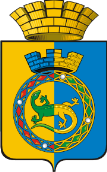 АДМИНИСТРАЦИЯ ГОРНОУРАЛЬСКОГО ГОРОДСКОГО ОКРУГА постановлениеРеквизиты и наименование нормативного правового актаИсточник опубликованияЖилищный кодекс Российской ФедерацииПервоначальный текст документа опубликован в издании «Российская газета», № 1, 12.01.2005Федеральный закон от 29.12.2004               № 189-ФЗ «О введении в действие Жилищного кодекса Российской Федерации»Первоначальный текст документа опубликован в издании «Собрание законодательства РФ», 03.01.2005, № 1 (часть 1), статья 15 Постановление Правительства Российской Федерации от 21.01.2006 № 25 «Об утверждении Правил пользования жилыми помещениями»Первоначальный текст документа опубликован в издании «Российская газета», № 16, 27.01.20064.Приказ Минздрава России от 29.11.2012 № 987н «Об утверждении перечня тяжелых форм хронических заболеваний, при которых невозможно совместное проживание граждан в одной квартире»Первоначальный текст документа опубликован в издании «Российская газета», № 40, 25.02.20135.Постановление Правительства Российской Федерации от 28.01.2006 № 47 «Об утверждении положения о признании помещения жилым помещением, жилого помещения непригодным для проживания и многоквартирного дома аварийным и подлежащим сносу или реконструкции»Первоначальный текст документа опубликован в издании «Российская газета», № 28, 10.02.20066.Закон Свердловской области                        от 22.07.2005 № 96-ОЗ «О признании граждан малоимущими в целях предоставления им по договорам социального найма жилых помещений муниципального жилищного фонда на территории Свердловской области»Первоначальный текст документа опубликован в издании «Областная газета», № 227-228, 27.07.20057.Закон Свердловской области                          от 22.07.2005 № 97-ОЗ «Об учете малоимущих граждан в качестве нуждающихся в предоставляемых по договорам социального найма жилых помещений муниципального жилищного фонда на территории Свердловской области»Первоначальный текст документа опубликован в издании «Областная газета», № 227-228, 27.07.20058.Постановление администрации Горноуральского городского округа № 451 от 10.05.2007 г « Об установлении учетной нормы и нормы предоставления площади жилого помещения на территории Горноуральского городского округа»Первоначальный текст документа не опубликован 9.Постановление администрации Горноуральского городского округа №1893 от 22.08.2016 «Об установлении учетной нормы и нормы предоставления площади жилого помещения на территории Горноуральского городского округа»Первоначальный текст документа опубликован на официальном Интернет-сайте администрации Горноуральского городского округа